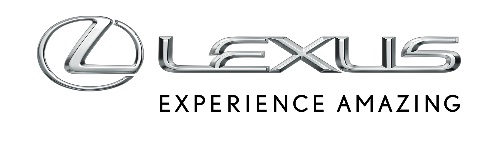 17 LUTEGO 2023JAZDY TESTOWE NOWYM LEXUSEM RX W SALONACH MARKI W CAŁEJ POLSCEW salonach Lexusa rozpoczęły się jazdy testowe 5. generacją RX-aPo raz pierwszy w historii modelu dostępne są aż trzy napędy hybrydoweRX 350h i RX 450h+ w wersji Prestige z krótkim terminem odbioruRX 450h+ w specjalnym Leasingu KINTO ONE już od 2990 zł netto miesięcznie*We wszystkich salonach Lexusa w Polsce rozpoczęły się jazdy testowe najnowszą, piątą generacją modelu RX. Samochód wyznacza standardy w segmencie E-SUV Premium pod względem jakości wykonania, rozbudowanych systemów bezpieczeństwa, a także bogatym wyposażeniem seryjnym i mnóstwem nowoczesnych technologii. Lexus RX daje też duże możliwości dostosowania auta do własnych potrzeb. Flagowy SUV Lexusa jest dostępny w trzech hybrydowych odmianach, sześciu wersjach wyposażenia, a także 11 wyjątkowych lakierach oraz z czterema rodzajami tapicerki wnętrza.„Lexus RX to przełomowy model dla naszej marki ze względu na szeroką gamę napędów zelektryfikowanych, które powstały w oparciu o 18-letnie doświadczenie w produkcji hybryd. Podczas jazd testowych klienci będą mogli przekonać się o zaletach różnych wersji RX-a i wybrać taki napęd, który najlepiej odpowiada ich potrzebom oraz stylowi jazdy” – mówi Katarzyna Spalińska, Product Manager modelu RX w Lexus Central Europe.W gamie piątej generacji Lexusa RX dostępne są aż trzy rodzaje napędu hybrydowego. RX 350h ma układ hybrydowy czwartej generacji z silnikiem o pojemności 2,5 litra i łącznej mocy 250 KM. Auto ma napęd na cztery koła E-FOUR i w tej wersji przyspiesza od 0 do 100 km/h w 7,9 sekundy, a średnie zużycie paliwa wynosi od 6,3 l/100 km. RX 450h+ to pierwsza w historii modelu hybryda typu plug-in, a zarazem najoczędniejsza odmiana tego auta. Wykorzystuje czterocylindrowy silnik benzynowy o pojemności 2,5 litra pracujący w cyklu Atkinsona oraz baterię litowo-jonową o pojemności 18,1 kWh. Tylny silnik elektryczny współtworzy z napędem hybrydowym inteligentny napęd na cztery koła E-FOUR. Przyspieszenie od 0 do 100 km/h wynosi 6,5 sekundy, a auto średnio zużywa od 1,1 l paliwa na 100 km. Absolutną nowością w gamie jest wersja RX 500h. Flagowy SUV w tej wersji ma układ hybrydowy, który wykorzystuje benzynowy silnik o pojemności 2,4 l z turbodoładowaniem, automatyczną skrzynię o sześciu przełożeniach, zintegrowany przedni silnik elektryczny i jednostkę PCU, a także kompaktowy tylny silnik elektryczny o mocy 76 kW z e-Axle. Doskonałe prowadzenie zapewnia też zupełnie nowy napęd 4x4 DIRECT4. Lexus RX 500h ma aż 371 KM mocy i 550 Nm momentu obrotowego, a przyspieszenie od 0 do 100 km/h wynosi 6,2 sekundy. Średnie zużycie paliwa wynosi od 8 l/100 km.RX 350h i RX 450h+ w wersji Prestige z szybkim terminem odbioruW salonach Lexusa dostępne są modele RX 350h i RX 450h+ w wersji Prestige z bardzo krótkim czasem oczekiwania na zamówione auto. Lexus RX 350h Prestige kosztuje od 384 900 zł, a RX 450h+ w tej samej wersji to koszt 444 900 zł.Wybierając wersję Prestige w standardzie otrzymujemy tapicerkę ze skóry naturalnej, 21-calowe felgi aluminiowe, reflektory w technologii Full-LED, trzystrefową klimatyzację, podgrzewaną kierownicę z elektryczną regulacją, podgrzewane i wentylowane fotele przednie z elektryczną regulacją w ośmiu kierunkach, inteligentny kluczyk, elektroniczne klamki z układem Safe Exit Assist oraz elektrycznie otwieraną i zamykaną pokrywę bagażnika sterowaną ruchem nogi. Auto ma 14-calowy ekran nowego systemu multimedialnego Lexus Link Pro z wbudowaną nawigacją, inteligentnym asystentem głosowym Lexus Concierge oraz 12 głośnikami, a także możliwość aktualizacji online oraz 4-letni darmowy pakiet transmisji danych. Apple CarPlay® obsługiwany jest bezprzewodowy, Android Auto™ przy pomocy kabla, a wybranymi funkcjami auta można sterować zdalnie z telefonu przy pomocy aplikacji Lexus Link. Standardem jest najnowszy pakiet systemów bezpieczeństwa czynnego Lexus Safety System + 3.RX 450h+ Prestige w specjalnym Leasingu KINTO ONEPolski oddział Lexusa przygotował też specjalny Leasing KINTO ONE dla RX-a w wersji z hybrydą typu plug-in w wersji Prestige. Dobrze wyposażony i oszczędny RX 450h+ kosztuje od 2990 zł netto miesięcznie* przy umowie na dwa lata z rocznym limitem przebiegu wynoszącym 15 tys. km. Korzyści sięgają 15% względem standardowej oferty, a auta są dostępne z bardzo szybkim terminem odbioru.*Kalkulacja z dnia 15.02.2023